Начальнику отдела надзорной деятельности по г.Батайску ГУ МЧС России по РО подполковник Луганскоу С.МУважаемый Сергей Михайлович! Администрация государственного бюджетного профессионального образовательного учреждения Ростовской области «Батайский техникум железнодорожного транспорта и строительства» имени Героя Советского Союза П.А. Половинко» по результатам проверки проведенной совместно с Ростовской транспортной прокуратурой в январе 2022 года, согласно постановления Пожарного надзора отдела надзорной деятельности и профилактической работы по г.Батайску №40-14/2022/2 от 04.03.2022 по разработке проектной, рабочей документации, сметной документации автоматической установки пожарной сигнализации системы оповещения и управления эвакуации людей при пожаре в ГБПОУ РО «БТЖТиС» им. Героя Советского Союза П.А. Половинко»,  представления об устранении причин и условий, способствующих совершению административного нарушения МЧС России ГУМ РФ по делам ГО ЧС и ликвидации последствий стихийных бедствий по РО №84/4-7 от 04.03.2022г.постановления Пожарного надзора отдела надзорной деятельности и профилактической работы по г.Батайску №40-14/25022/2 от 04.03.2022г. на выявленные замечания по пожарной безопасности сообщает, что: - в январе 2022 года ГБПОУ РО «БТЖТиС» им. Героя Советского Союза П.А. Половинко» заключил договор на поставку средств обеспечения пожарной безопасности в количестве 69 штук огнетушителей, огнетушители получены и распределены по всем корпусам техникума, учебным кабинетам; - во всех корпусах техникума проведена проверка соответствия техническим требованиям светильников; -   заказан проект на разработку проектной рабочей сметной документации «Автоматической установки пожарной сигнализации и системы оповещения и управления эвакуации людей при пожаре в помещениях ГБПОУ РО «БТЖТиС» им. Героя Советского Союза П.А. Половинко»- на имя министра общего и профессионального образования Ростовской области А.Е. Фатеева, были направлены письма о выделении дополнительных денежных средств по субсидии бюджетным учреждениям на проведение противопожарных мероприятий в государственных учреждениях в рамках реализации государственной программы Ростовской области «Развитие образования» в размере 585000,00 (пятьсот восемьдесят пять тысяч рублей, 00 копеек), копии прилагаются.- на 01.02.2023 года денежные средства на проведение противопожарных мероприятий не выделены.Врио директора ГБПОУ РО «БТЖТиС» им. Героя Советского Союза П.А. Половинко» 							А.В. СтаростинаИсполнитель: Зам. директора по обеспечению безопасностиКрымов В.А.Минобразование Ростовской области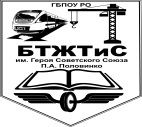 государственное бюджетное профессиональное образовательное учреждение Ростовской области«Батайский техникум железнодорожного транспорта и строительства» имени Героя Советского Союза П.А. ПоловинкоГБПОУ РО «БТЖТиС» им. Героя Советского Союза П.А. Половинко»346880, Ростовская область, г. Батайск,тупик Железнодорожный, 37тел. (8-86354) 5-84-41, 4-25-91эл. адрес btjtis-bataysk@rambler.ru http://www.бтжтис-батайск.рф/исх. № 24-5/_ .Минобразование Ростовской областигосударственное бюджетное профессиональное образовательное учреждение Ростовской области«Батайский техникум железнодорожного транспорта и строительства» имени Героя Советского Союза П.А. ПоловинкоГБПОУ РО «БТЖТиС» им. Героя Советского Союза П.А. Половинко»346880, Ростовская область, г. Батайск,тупик Железнодорожный, 37тел. (8-86354) 5-84-41, 4-25-91эл. адрес btjtis-bataysk@rambler.ru http://www.бтжтис-батайск.рф/исх. № 24-5/_ .